年　　月　　日　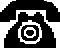 　上天草市長　　　　　様商工会　　　　　　　　　　会　長　　　　　　　　　　　　　　年度上天草市中小企業、商工業設備投資資金利子補給補助金交付申請に対する審査意見書（　　回目）　上天草市中小企業、商工業設備投資資金利子補給補助金に関する規則第10条の規定に基づき、下記のとおり審査意見書を提出します。記１　申　込　者　　　　　　　　住　　所　　　　　　　　　　　　　　　　　　　　　　　　　　　　　　　　　事業所名　　　　　　　　　　　　　　　　　　　　　　　　　　　　　　　　　代表者名　　　　　　　　　　　　　　　　　　　　　　　　　２　申込み理由及び事業の必要性３　商工会の適否に関する総合意見４　添付書類　　①　申請者に係る事業内容の書類